PARTICIPATION FORM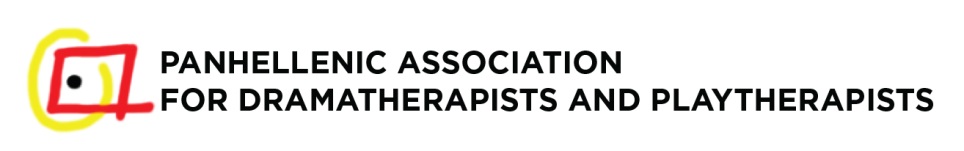 
Last name
Last name
Name
Name
Job Description
Job Description
Union or Association
Union or AssociationEmail: Email: 
Τel number
Τel number
Address
Address
City
City
Postal Code
Postal CodeCountryCountry Please check the appropriate box for your registration:
 Please check the appropriate box for your registration:
 Please check the appropriate box for your registration:
 Please check the appropriate box for your registration:
 Please check the appropriate box for your registration:
 Please check the appropriate box for your registration:
 Please check the appropriate box for your registration:
 Please check the appropriate box for your registration:
 Please check the appropriate box for your registration:
 Please check the appropriate box for your registration:
 Please check the appropriate box for your registration:
EARLY BIRD
until 31/3/2018EARLY BIRD
until 31/3/2018EARLY BIRD
until 31/3/2018EARLY BIRD
until 31/3/2018EARLY BIRD
until 31/3/2018EARLY BIRD
until 31/3/2018REGULARREGULARPROFESSIONALSPROFESSIONALSPROFESSIONALS   130 €   130 €   150 €STUDENTSSTUDENTSSTUDENTS   90 €   90 €   100 €PLEASE PRINT AND EMAIL YOUR REGISTRATION TO:  dramaandplaytherapists@gmail.com WE WILL SEND YOU A CONFIRMATION EMAIL WITH INSTRUCTIONS ON PAYMENT WAYSPLEASE PRINT AND EMAIL YOUR REGISTRATION TO:  dramaandplaytherapists@gmail.com WE WILL SEND YOU A CONFIRMATION EMAIL WITH INSTRUCTIONS ON PAYMENT WAYSPLEASE PRINT AND EMAIL YOUR REGISTRATION TO:  dramaandplaytherapists@gmail.com WE WILL SEND YOU A CONFIRMATION EMAIL WITH INSTRUCTIONS ON PAYMENT WAYSPLEASE PRINT AND EMAIL YOUR REGISTRATION TO:  dramaandplaytherapists@gmail.com WE WILL SEND YOU A CONFIRMATION EMAIL WITH INSTRUCTIONS ON PAYMENT WAYSPLEASE PRINT AND EMAIL YOUR REGISTRATION TO:  dramaandplaytherapists@gmail.com WE WILL SEND YOU A CONFIRMATION EMAIL WITH INSTRUCTIONS ON PAYMENT WAYSPLEASE PRINT AND EMAIL YOUR REGISTRATION TO:  dramaandplaytherapists@gmail.com WE WILL SEND YOU A CONFIRMATION EMAIL WITH INSTRUCTIONS ON PAYMENT WAYSPLEASE PRINT AND EMAIL YOUR REGISTRATION TO:  dramaandplaytherapists@gmail.com WE WILL SEND YOU A CONFIRMATION EMAIL WITH INSTRUCTIONS ON PAYMENT WAYSPLEASE PRINT AND EMAIL YOUR REGISTRATION TO:  dramaandplaytherapists@gmail.com WE WILL SEND YOU A CONFIRMATION EMAIL WITH INSTRUCTIONS ON PAYMENT WAYSPLEASE PRINT AND EMAIL YOUR REGISTRATION TO:  dramaandplaytherapists@gmail.com WE WILL SEND YOU A CONFIRMATION EMAIL WITH INSTRUCTIONS ON PAYMENT WAYSPLEASE PRINT AND EMAIL YOUR REGISTRATION TO:  dramaandplaytherapists@gmail.com WE WILL SEND YOU A CONFIRMATION EMAIL WITH INSTRUCTIONS ON PAYMENT WAYSPLEASE PRINT AND EMAIL YOUR REGISTRATION TO:  dramaandplaytherapists@gmail.com WE WILL SEND YOU A CONFIRMATION EMAIL WITH INSTRUCTIONS ON PAYMENT WAYS